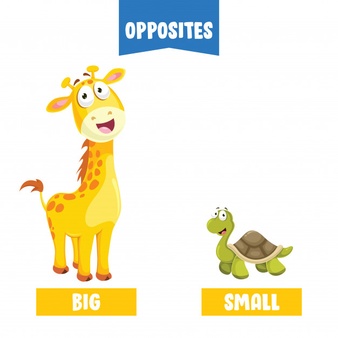 OTROK POLEG PRIMERJANJA PO VELIKOSTI VADI ŠE BESEDIŠČE. VSAKO SLIČICO POIMENUJE IN BESEDO NATO UPORABI V POVEDI. PRI PRIMERJANJU PO VELIKOSTI MORA DOBRO POGLEDATI SLIKO, SAJ NARISANA RAZMERJA NISO VEDNO ENAKA KOT V NARAVI. POMEMBNO JE, DA OPIŠE TO, KAR VIDI.VELIK- MAJHENVELIKE PREDMETE POBARVAJ Z RDEČO,MAJHNE POBARVAJ Z RUMENO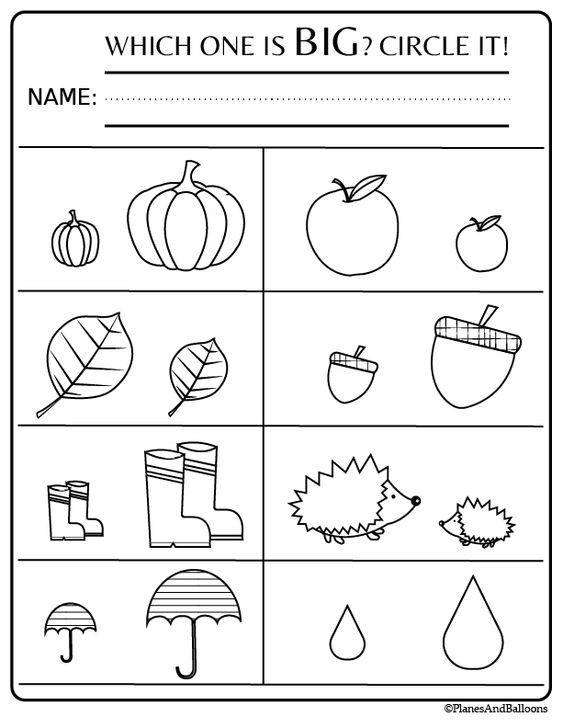 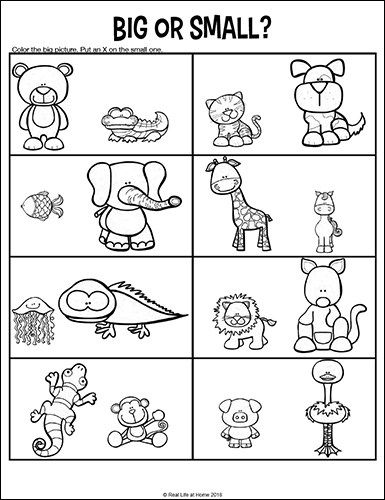 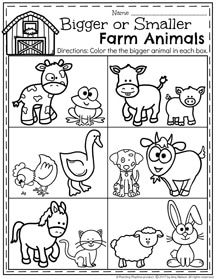 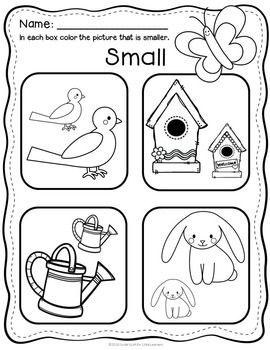 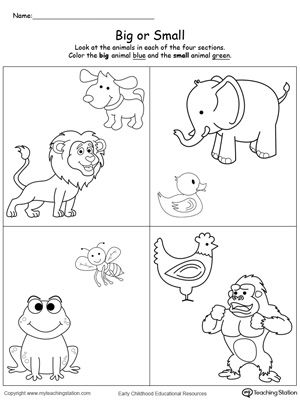 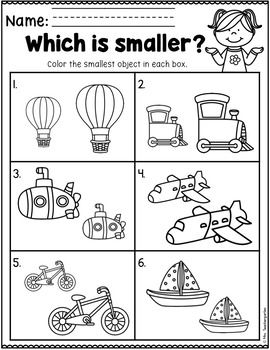 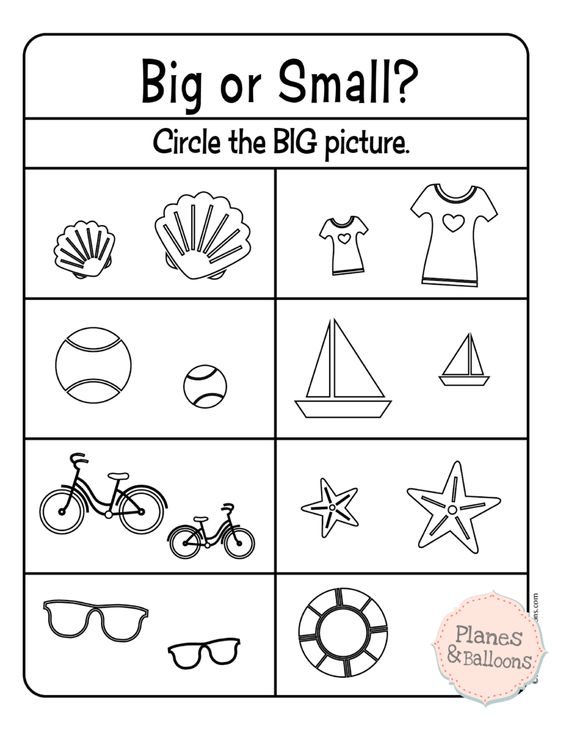 